LE CAMEMBERTCamembert är en liten by i Normandieen fransyska som heter Marie Harel gömmer under franska revolutionen en prästMarie Harel föddes 1761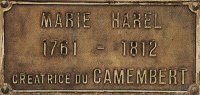 man gillade inte prästerna under revolutionenMarie Harel bodde på herrgården Beaumoncelprästen är mycket gladhan vill tacka Marie Harel för hennes hjälphan ger ett recept på en god ost som present/gåva till Mariehan ger henne en presentMarie Harel börjar tillverka/göra ostendet finns två olika Marie HarelMarie Harel är hjälpt av en ung flicka som också heter Marie Harel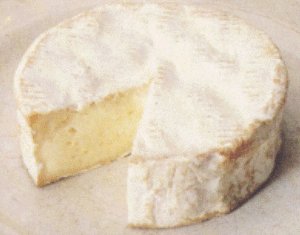 vem är Thomas Paynel?det är Marie Harel II:s manderas son heter VictorVictor Paynel träffar kejsaren Napoléon IIIkejsaren äter / smakar osten och han älskar denhan vill ha denna ost varje dagdet blir en stor succéidag är camembert en mycket känd ost i hela världen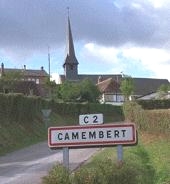 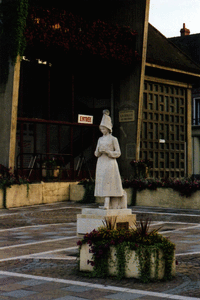 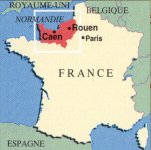 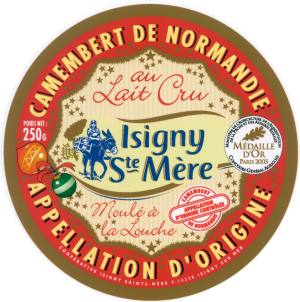 